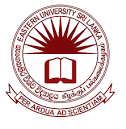 OTS, AHEAD OPERATIONSEASTERN UNIVERSITY, SRI LANKAELTA-ELSE Faculty Development Project funded by the World BankExpressions of Interest for a Consultant on Establishing a Support Structure for the University Business Linkage (UBL) activities at the Faculty of Science, Eastern University, Sri Lanka The Operational Technical Secretariat (OTS) of the AHEAD Operations of the Eastern University, Sri Lanka invites eligible individual Consultant to Establishing a Support Structure for the University Business Linkage (UBL) activities at the Faculty of Science, Eastern University, Sri Lanka. Interested consultants must provide information indicating that they are qualified to perform the services through the submission of the expressions of interest along with a sample proposed plan with not more than 500 words and the updated CV.  Proposed Tasks and deliverables:Conducting stakeholder meetings with the relevant staff of the Faculty of Science.Conducting at least three workshops  to academics on establishing support structure for University business linkage (UBL) activities Build and Facilitating a network of entrepreneurs, investors, small and Medium businesses which can work with the University researchersSubmission of final report on established support structure for University business linkage (UBL) activitiesExpected Qualifications:A senior academic with PhD degree from a recognized university.  Experiences in University Business Linkage activities are preferred.Selection procedures: ICC source selection procedure will be followed.Duration of the Consultancy: Six MonthsRemuneration: A consultancy fee of LKR. 400,000 will be paid as time based on successful completion of the key tasks mentioned above and submission of the final report to the satisfaction of the Faculty of Science. Method of Application: Expressions of Interest along with a proposed plan with not more than 500 words and an updated CV must be delivered by email to:  ots@esn.ac.lk and scienceeltaelse@gmail.com on or before 31st January 2021. Director OTS AHEAD OperationsEastern University, Sri Lanka 04th January 2021.Phone: 065 205 9393.